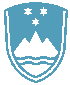 POROČILO O REDNEM INŠPEKCIJSKEM PREGLEDU NAPRAVE, KI LAHKO POVZROČIONESNAŽEVANJE OKOLJA VEČJEGA OBSEGAZavezanec: KOVIS-LIVARNA D.O.O., Železarska cesta 3, 3220 ŠtoreNaprava / lokacija:naprava za taljenje in litje nodularne in sive litine s proizvodno zmogljivostjo taljenja 90ton na dan (v nadaljevanju: naprava). Naprava se nahaja na zemljiščih s parcelnimištevilkami 1013/21, 1013/44, 1013/45, 1015/1, 1013/63, 1013/64, 1013/99, 1013/100, 1013/101,1013/102 in 1013/103, vse k.o. Teharje.Datum pregleda: redni inšpekcijski pregled dne 7.5.2019Okoljevarstveno dovoljenje (OVD) številka:35407-90/2006-11 z dne 19.10.2007, odločba o spremembi OVD št. 35407-14/2009-5 z dne 12.08.2011, odločba o spremembi OVD št. 35406-74/2015-10 z dne12.7.2016.Usklajenost z OVD:DAZaključki / naslednje aktivnosti:Redni inšpekcijski pregledi v skladu z načrtom dela.